Каждый в классе должен чувствовать себя в безопасности, поэтому никто не должен драться или обижать кого-либо.  Все в классе равны независимо от национальности, пола, убеждений. Каждый имеет право на имя, обращаться друг к другу следует только по имени. Все должны уважать право собственности и без разрешения не брать чужие вещи, не отбирать, не ломать. Никто не должен бояться высказывать свое мнение по любому вопросу. Будь лично ответственным за свои слова и поступки. Необходимо содержать в чистоте кабинет, следовать установленному графику  дежурства. 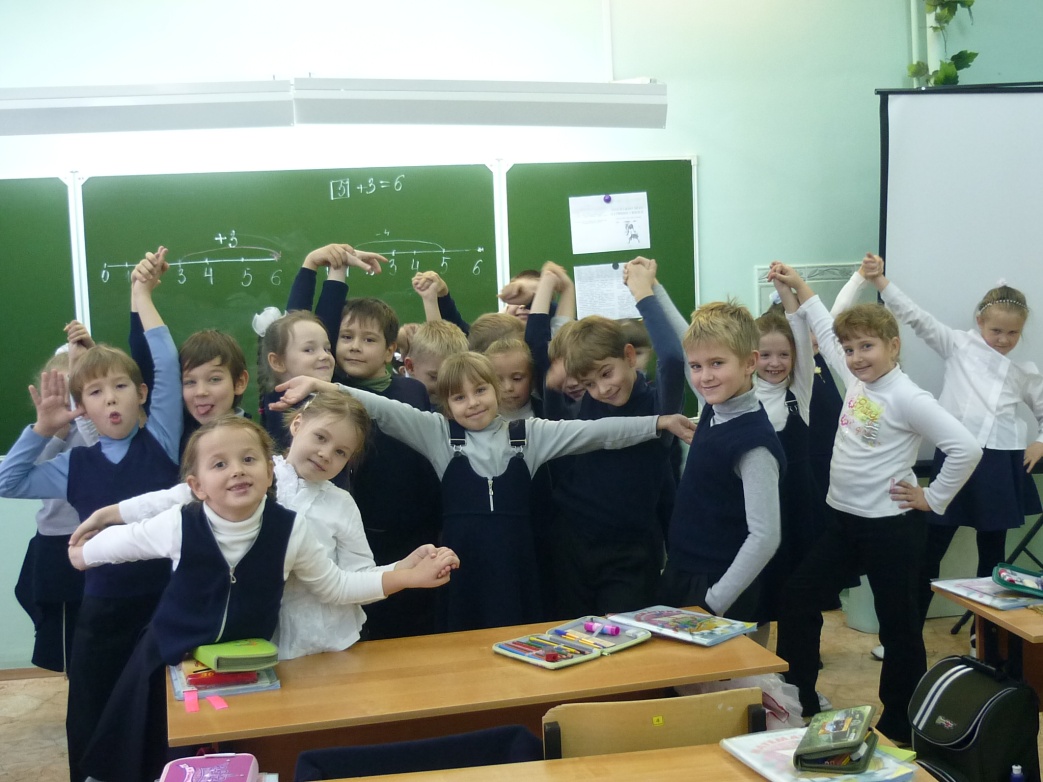 